CSI Bourne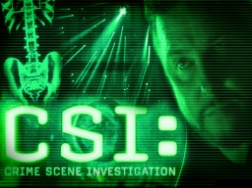 Who Killed Mr. Rogers?Write a summary paragraph stating YOUR theory as to who killed Mr. Rogers, or how he died.  Be sure to include the claims that you are making, supported by the evidence.  Every claim (POINT) must be supported by a piece of evidence (PROOF) and an explanation.  Be sure to include all pieces of evidence in your description. You can use your notes, the evidence on the flip chart and the CSI worksheet.What other information, data or tests would be helpful to make more of a solid case?USE THIS ORGANIZER IF IT HELPS WITH YOUR WRITING____________________________________________________________________________________________________________________________________________________________________________________________________________________________________________________________________________________________________________________________________________________________________________________________________________________________________________________________________________________________________________________________________________________________________________________________________________________________________________________________________________________________________________________________________________________________________________________________________________________________________________________________________________________________________________________________________________________________________________________________________________________________________________________________________________________________________________________________________________________________________________________________________________________________________________________________________________________________________________________________________________________________________________________________________________________________________________________________________________________________________________________________________________________________________________________________________________________________________________________________________________________________________________________________________________________________________________________________________________________________________________________________________________________________________________________________________________________________________________________________________________________________________________________________________________________________________________________________________________________________________________________________________________________________________________________________________________________________________________________________________________________________________________________________________________________________________________________________________________________________________________Claims (POINT)Evidence (PROOF)